Witam Was serdecznie niestety z przyczyn niezależnych nie zdążyłem ze sprawdzianem we wtorek i będzie on we czwartek . Około godz 9 wyślę Wam plik z zadaniami na wykonanie których i odesłanie z powrotem będziecie mieli godzinę czasu. W niedługim czasie jeżeli wykonacie instrukcje przesłane przez p. J. Trzaskę przejdziemy na platformę Office i tam będziecie otrzymywać materiały. A teraz przechodzimy do lekcjiTemat: Styczna do okręguProszę zapisać to co w ramce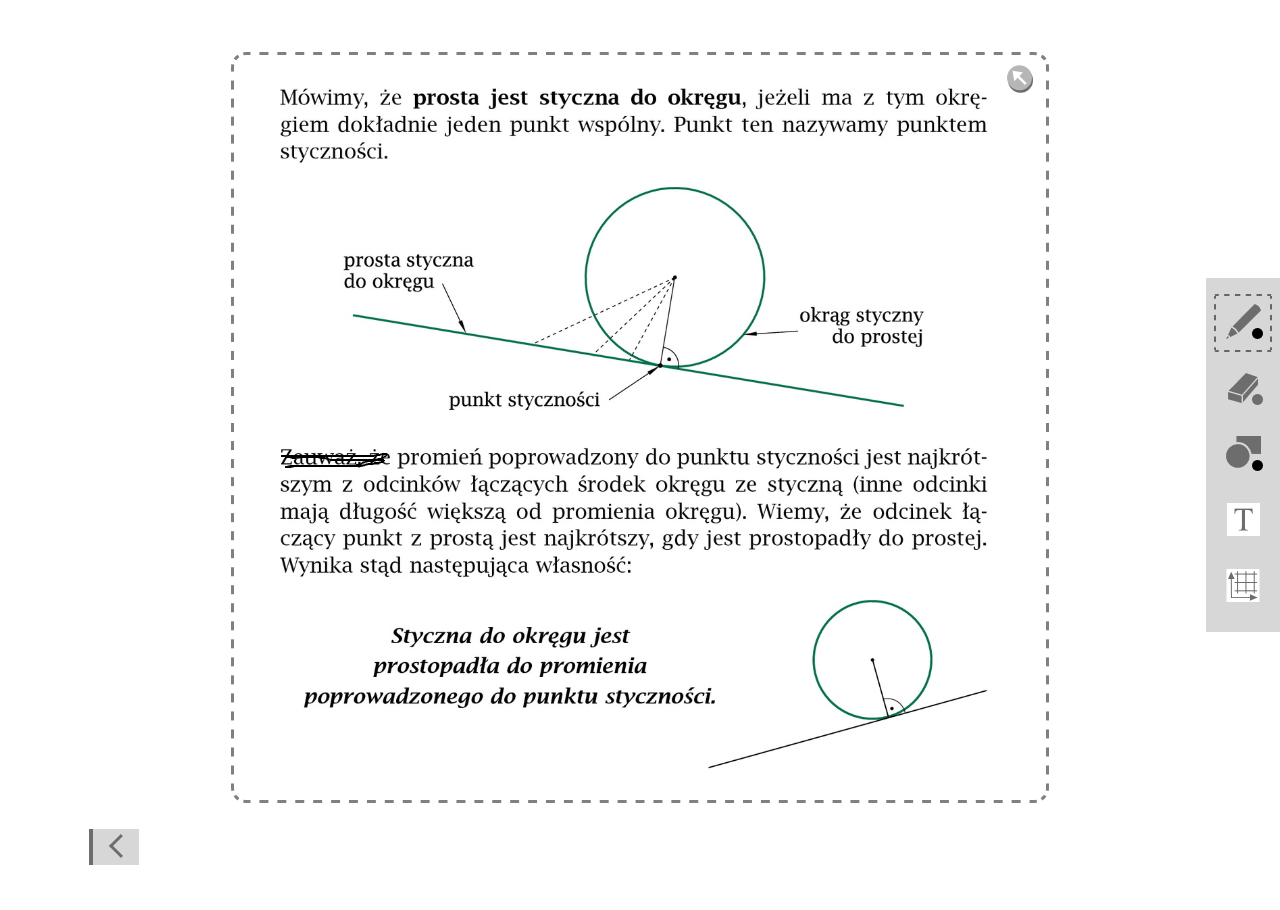 Przeanalizujcie sobie konstrukcje stycznej do okręgu.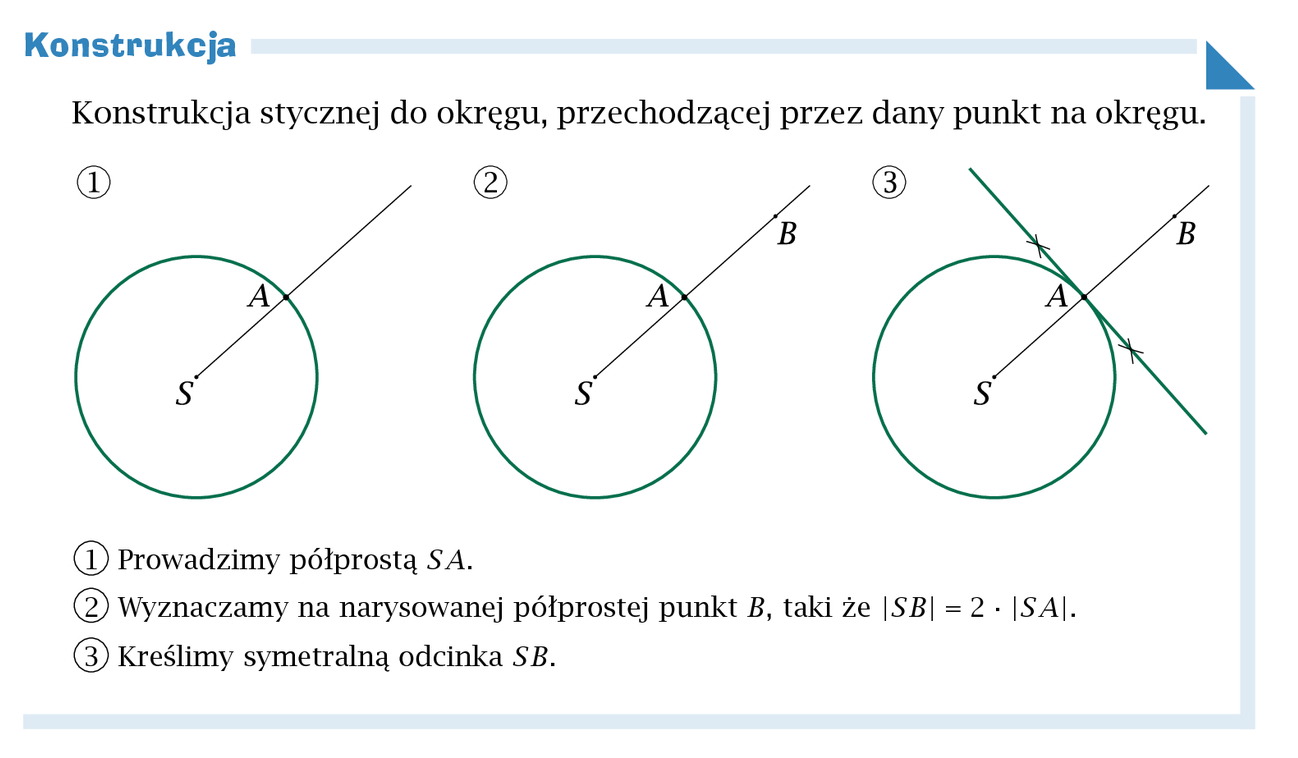 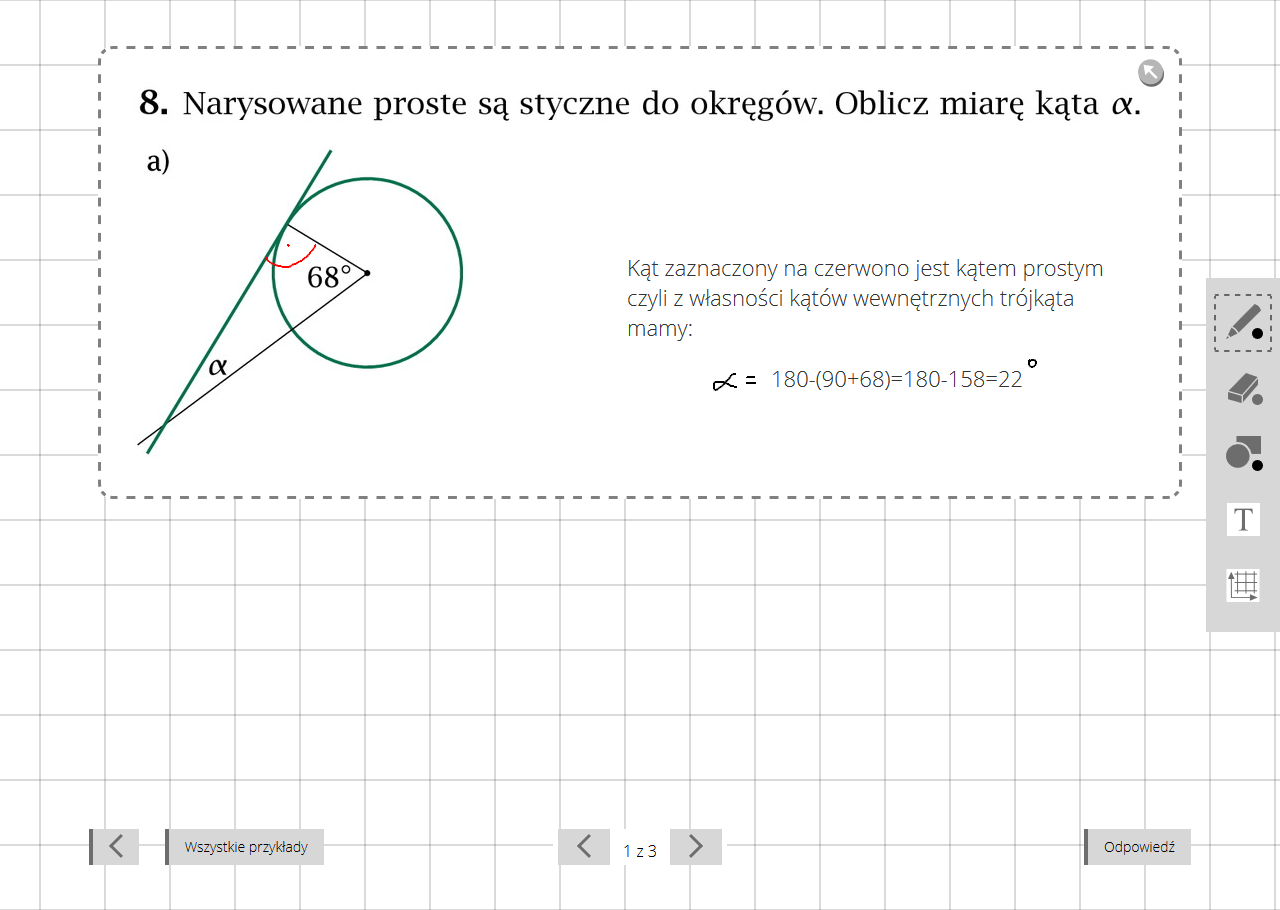 Przykłady b i c  samodzielnie.Temat: Styczna do okręgu – zadaniaProszę wykonać stronę 97 w ćwiczeniach.Temat: Wzajemne położenie dwóch okręgówWpisujemy do zeszytu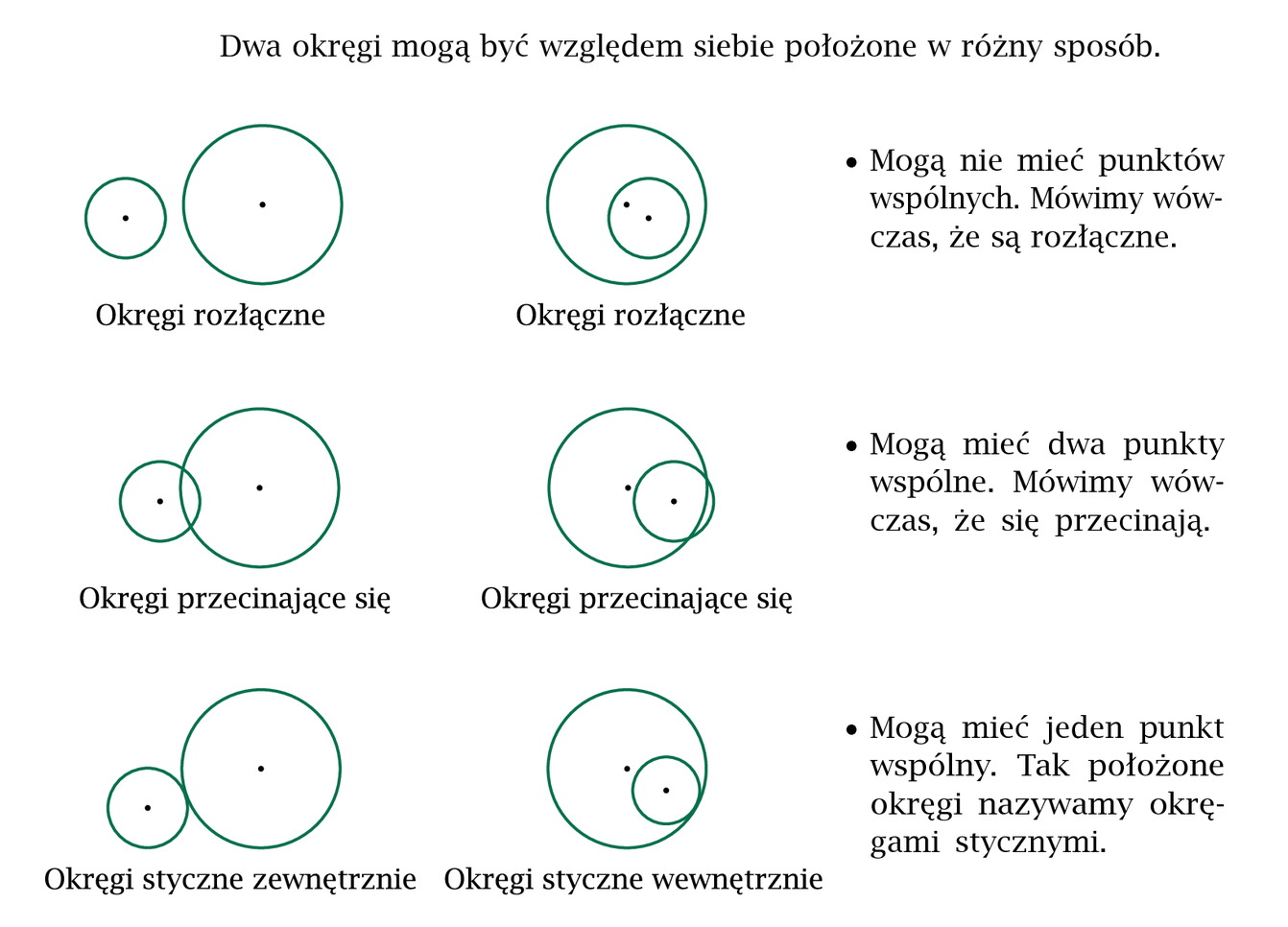 To tyle na ten tydzień.  Przypominam o czwartku. Pozdrawiam G. Kuc